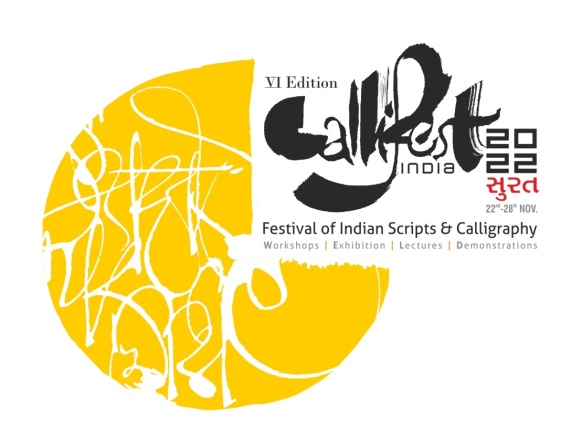 Details of Artist													Date:Note: Please enclose the Artwork Description, if any to be included in the Callifest Catalogue.Email this form to us on callifest2022@gmail.com 		NameNationalityDate of BirthFull Postal Address			Email IdContact NumberSr No.Selected ThemeName of Artwork /InstallationType of work / ( Materials Used)Sizes in InchesImage of the Artwork / InstallationPricePriceDonate this PaintingAdd ()Sr No.Selected ThemeName of Artwork /InstallationType of work / ( Materials Used)Sizes in InchesImage of the Artwork / InstallationINRUSDDonate this PaintingAdd ()